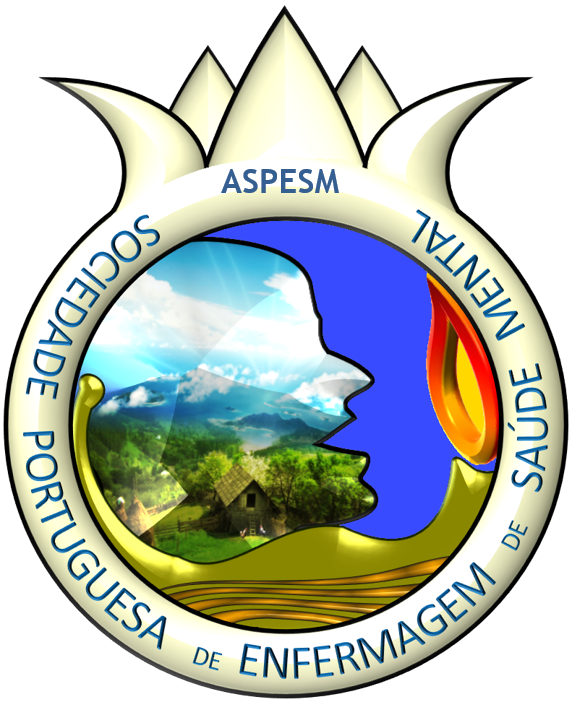 XI Congresso da ASPESM 2020Mais Saúde Mental!Programa científicoON-LINE via ZOOM29 a 30 de outubro de 2020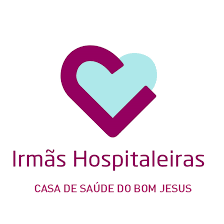 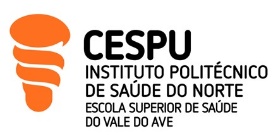 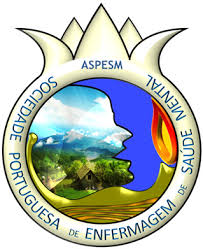 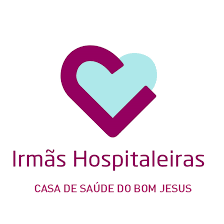 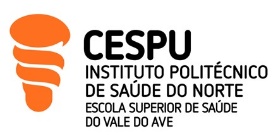 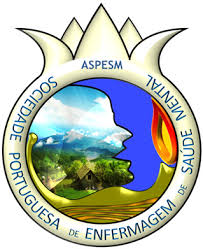 29 de outubro 09.30h – SESSÃO DE ABERTURASociedade Portuguesa de Enfermagem de Saúde Mental – Carlos SequeiraRepresentante da Comissão Científica Internacional do Congresso - Teresa Lluch Representante da Comissão Científica Internacional do Congresso - Cláudia Mara TavaresDiretora de Enfermagem da Casa de Saúde do Bom Jesus – Paula Palmeira 10.00h-10.30h - CONFERÊNCIA I - Formalização do Conhecimento em Enfermagem: Contributos para a Prática Clínica Carlos Sequeira (Escola Superior de Enfermagem do Porto)Moderador: Lia Sousa (Escola Superior de Saúde do Vale do Ave - IPSN/CESPU)Comentador: Isabel Amorim (Escola Superior de Saúde de Viana do Castelo)10.30h-11.00h – Apresentação do Livro - Enfermagem de Saúde Mental: Diagnósticos e Intervenções Carlos Sequeira & Francisco Sampaio11.00h – INTERVALO 11h30-13.00h – MESA I - PROCEDIMENTOS EM SAÚDE MENTAL E PSIQUIATRIA EM CONTEXTO DE INTERNAMENTO Moderador: Bruno Santos (Casa de Saúde do Bom Jesus – Braga) & Isilda Ribeiro (Escola Superior de Enfermagem do Porto)Relaxamento (em pessoas com Ansiedade) – Paulo Oliveira (Hospital da Senhora da Oliveira, Guimarães)Treino metacognitivo (em pessoas com delírio e Alucinações) - Lara Pinho (Escola Superior de Enfermagem de São João de Deus e Escola Superior de Saúde de Portalegre)Treino de autocontrolo no doente com comportamento auto lesivo – Paula Martins (ULS Alto Minho) Programa de consciencialização para promover a literacia em saúde mental – António Carlos Amaral (Centro Hospitalar Tondela/Viseu)13.00h/14.30h – INTERVALO14.30h-16.00h – MESA II - Procedimentos em saúde mental e psiquiatria em contexto de comunidade Moderador: Odete Araújo (Escola Superior de Enfermagem – Universidade do Minho) & Carlos Violante (Casa de Saúde de São João de Deus - Barcelos)Programa de capacitação do cuidador familiar – Rita Costa (UCC da Sra. Hora)Estimulação cognitiva (na Cognição comprometida) – Eduarda Barros (UCC Leça da Palmeira)Entrevista Motivacional (na Dependência de tabaco) - Rafael Leite (UCC Fafe Saúde)Aconselhamento (em adolescentes) - Patrícia Alves (UCC da Boavista) 16.00h - INTERVALO29 de outubro 16.30h-18.30h - Apresentação de Comunicações Orais e Posters SALA 1 COMUNICAÇÕES ORAIS Anfitrião: Amadeu Gonçalves Moderadores: Genoveva Carvalho (IPO, Porto) / Mafalda Silva (ESSSM)  SALA 2 COMUNICAÇÕES ORAISAnfitrião: Lara PinhoModeradores: Paulo Seabra (ESEL) e Catarina Teixeira (CHUP)SALA 3 COMUNICAÇÕES ORAISAnfitrião: Odete Araújo Moderadores: Tiago Costa (CHVNG/E) e Leonilde Pereira (HML)SALA 1 POSTERESAnfitrião: Joana CoelhoModeradores: Diogo Moura (SNS24) e Eugénia dos Santos (CHVNG/E)30 de outubro 9.00h-11.00h - Apresentação de Comunicações Orais e Posters SALA 1 COMUNICAÇÕES ORAIS Anfitrião: Paulo Seabra Moderadores: Graça Farelo (ULSM) e Sónia Teixeira (HML) SALA 2 COMUNICAÇÕES ORAIS Anfitrião: Luís Silva Moderadores: Lara Pinho (ESESJD/UE; ESS/IPP) e Daniela Martins (HML)SALA 3 COMUNICAÇÕES ORAIS Anfitrião: Bruno SantosModeradores: Amadeu Gonçalves (ESS-IPV) e Catarina Teixeira (CHUP)SALA 1POSTERESAnfitrião: Lia SousaModeradores: Eugénia dos Santos (CHVNG/E) e Diogo Moura (SNS24)11.00h – INTERVALO30 de outubro11h30/13h00 – MESA III – Desafios em Saúde MentalModerador: Lia Sousa (Escola Superior de Saúde do Vale do Ave - IPSN/CESPU) & Joaquim Passos (Hospital de Santa Maria Maior, Barcelos)Janssen - Serviços comunitários e a esquizofrenia: o papel do enfermeiro – Ana Campos (CH Tondela/Viseu)Literacia em Saúde Mental dos enfermeiros de cuidados de saúde primários – Amadeu Gonçalves (Escola Superior de Saúde de Viseu)Intervenção com grupos de pessoas com consumo de substâncias - Paulo Seabra (Escola Superior de Enfermagem de Lisboa)13.00h/14h30 – PAUSA PARA ALMOÇO14h30/16.00h – MESA IV – Projetos inovadores em Saúde MentalModerador: Eugénia Santos (CHVNG/E) & Jorge Almeida (IP Castelo Branco) Kit Básico de Saúde Mental e Programa de Capacitação de Dinamizadores Locais de Saúde Mental - Ana Mina (Activamente)Literacia para a Saúde nas escolas: corpos sãos em mentes sãs – Andreia Magina (UCC Aveiro Norte) & Fernanda Lopes (Centro Hospitalar de Entre Douro e Vouga)Aliança terapêutica no processo psicoterapêutico de adolescentes – Andreia Espirito Santo (Hospital Beatriz Ângelo)16h30 – CONFERÊNCIA II Impacto da pandemia na Saúde Mental: principais desafiosFrancisco Sampaio (ESS-FP)Moderador: Mª José Nogueira (Escola Superior De Enfermagem da Cruz Vermelha Portuguesa - Alto Tâmega)Comentador: José Carlos Carvalho (Escola Superior de Enfermagem do Porto)17.00h - Sessão de Encerramento e entrega de prémios de Comunicações Orais e Pósteres  Lia Sousa (Escola Superior de Saúde do Vale do Ave – IPSN/CESPU) & Joana Coelho (Centro Hospitalar de Vila Nova de Gaia/Espinho) & José Carlos Carvalho (Escola Superior de Enfermagem do Porto)MOMENTO MUSICALA SOCIEDADE PORTUGUESA DE ENFERMAGEM DE SAÚDE MENTAL (ASPESM)Presidente do CONGRESSOCarlos SequeiraComissão CientÍfica Comissão Organizadora divulgação CIENTíFICA Revista Portuguesa de Enfermagem de Saúde Mental (FI (2016) – 0,268) / ebook – Publicação dos artigos resultantes das comunicações orais e pósteres. Patrocínio                   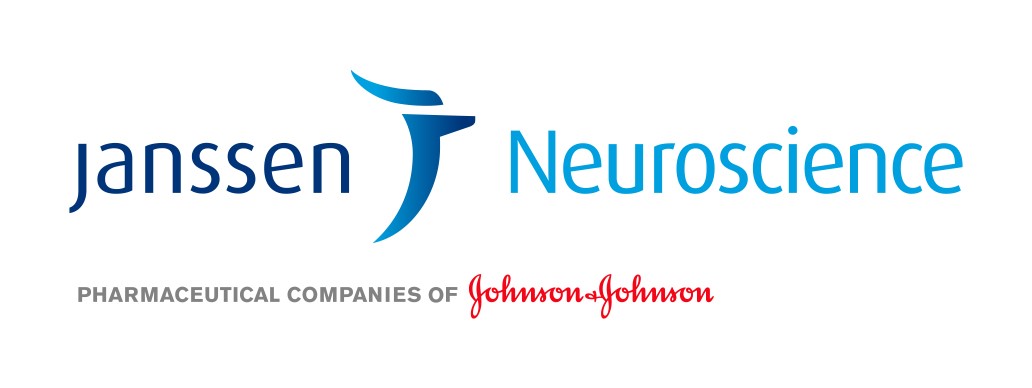 PROGRAMA DE COMUNICAÇÕES ORAISXI Congresso da ASPESM 2020Mais Saúde Mental!29 de outubro Sala de Comunicações 1 - 16.30h Anfitrião: Amadeu Gonçalves Moderadores: Genoveva Carvalho & Mafalda Silva1. Atenção a usuários de álcool, tabaco e outras drogas em um hospital universitário: tecendo a rede do cuidarLucas Subrinho, Nayara Andrade, Marcos Santos e Marluce Siqueira2. Comportamentos aditivos com e sem substância em adolescentesCarla Teixeira, Isabel Barroso, Adélia Freitas, Maria Pereira, Maria Monteiro e Maria Antunes3. Papel de la enfermera Especialista en salud mental en la prevención y tratamiento de la adicción al smartphoneRosa Beloso4. Sistematização da assistência de enfermagem ao usuário alcoolista: experiência capixabaFlávia Venancio, Ariane Lacerda, Lucas Subrinho, Marluce Siqueira e Marcos Santos5. Revisión bibliográfica: Cannabionides sintéticos e Internet Nuevos retos para enfermeriaRosa Beloso6. Impacto do acolhimento integral no tratamento de usuários de álcool e outras drogasGabriella Boska, Márcia Oliveira e Paulo Seabra7. A Consulta de cessação tabágica numa unidade saúde familiar: boas práticas na área das dependênciasKarina Oliveira, Ion Cojocaru e Ana Martins8. Fatores de risco e de proteção ao uso de álcool e outras drogas entre escolares do interior de Minas Gerais, BrasilAndrea Pereira, Sybelle Castro e Erika Trevisan9. Uso de álcool, desempenho acadêmico e as especificidades do consumo entre estudantes de enfermagem do primeiro ano de graduaçãoJaqueline Oliveira, Jamila Gonçalves, Janaina Pasquini, Caíque Baldassarini, Antonio Pauli e Jacqueline de Souza10. Avaliação participativa em um serviço de atenção psicossocial em álcool e outras drogasRicardo Soares, Márcia Oliveira, Gabriella Boska  e Andrea Domanico11. Programa de suporte medicamentoso com pessoas dependentes de substâncias: Satisfação com os cuidados de enfermagemRui Sequeira, Paulo Seabra, Paula Amaral, Ana Simões, Fernando Filipe e Ana SequeiraSala de Comunicações 2 - 16.30h Anfitrião: Lara PinhoModeradores: Tiago Costa & Catarina Teixeira12. A assistência de enfermagem aos idosos com delirium na UTI: relato de experiênciaMarcos Silva, Alessandra Camacho, Bruna Leite, Thiago Silva, Katiane Santos e Willian Santos13. Perturbações da Personalidade – O “doente difícil”José Morais e Maria Peixoto14.Transtornos mentais afetam a qualidade de vida de pacientes até seis meses após a cirurgia bariátricaAndressa Lopes, Isabelle Soares, Cíntia Silva, Paola Silva e Bruno Fiorin15. Autismo e Acompanhamento Terapêutico: um relato de experiênciaMaria Costa, Sara Costa e Vinícius Nascimento16. Preditores das Experiências Adversas na Infância em adultos Jovens na região norte do Ceará BrasilMaria Costa, Jocelia Ximenes, Diogo Silva e André Rocha17. Violência interparental: a identificação do mecanismo de enfrentamento infantil na construção do cuidado precoceMatheus Silva, Simone Xavier e Viviane Almeida18. A qualidade do Sistema de Informação de Agravo de Notificação (SINAN) para os casos de lesão autoprovocada na região Caparaó capixaba: interfaces da prevenção do comportamento suicida.Mayara Silva, Marluce Siqueira, Marcos Santos, Maysa Caliman e Laerson Andrade19. Ideação suicida em adolescentes: revisão sistemática com metassínteseCristiane Lisboa, Rozemere Souza e Thiago Silva20. Vigilância epidemiológica das tentativas de suicídio em um município da região serrana do Espírito Santo: avaliando a qualidade dos dadosMayara Silva, Maysa Caliman, Laerson Andrade, Marcos Santos e Marluce Siqueira21. Depressão pós-parto: um problema de família - Boas práticas numa unidade de saúde familiar na visita à puérpera e ao recém-nascidoAna Martins e Karina Oliveira22.Sintomas de Ansiedade e Depressão em Pessoas com Artrite ReumatoideAna Ribeiro, Maria Henriques, Madalena Cunha, Diana Nunes, Raquel Rodrigues & Cátia AssisSala de Comunicações 3 - 16.30hAnfitrião: Odete AraújoModeradores: Paulo Seabra & Leonilde Pereira23. Sinergias no Cuidar: Projeto de Intervenção na Comunidade na Área de Saúde Mental e PsiquiatriaArlete Lourenço24. Literacia em saúde mental positiva nas mulheres agricultorasCláudia Chaves, Carlos Sequeira, João Duarte, Ana Pereira, Joana Pais e Amadeu Gonçalves25. Intervenção psicoeducacional de promoção da literacia em saúde mental sobre a ansiedade para adolescentes em contexto escolar: ProLiSMentalTânia Morgado, Luís Loureiro e Maria Botelho26.Literacia em saúde nos estudantes do ensino superiorMaria Garcia, Carlos Albuquerque, Claúdia Chaves27. Potências e limites do yoga para promoção da saúde no quotidiano de pessoas em hospitalização psiquiátrica e de suas famíliasSandra Corrêa, Rosane Nitschke, Adriana Tholl, Maria Bellaguarda, Selma Viegas e Sandra Berker28. Práticas de atendimento em saúde mental no ambulatório de cardiologiaJanaína Fabri, Eliane Pereira, Rose Silva, Celia Kestenberg, Vilza Deus e Luciana Silva29. Projeto de promoção de Saúde Mental na ComunidadeJoana Ferreira e Natália Fernandes30. Bem-Estar Subjetivo em Pessoas Idosas na ComunidadeOlga Valentim, Maria Machado, Tatiana Costa, Ana Querido, Carlos Laranjeira e Lídia Moutinho31. Projeto de Saúde Mental Perinatal na comunidade – Vincular para AmarPatrícia Alves, Elizabete Bateira, Wilma Lopes, Maria Andrade e Isabel Silva32. Estratégias de construção do habitar em Residências Terapêuticas: reflexões conceituais sobre autonomia e protagonismo socialErika Trevisan, Andrea Pereira, Rodolfo Silva e Sybelle Castro33. Literacia em Saúde Mental e o Trabalho Colaborativo nos Profissionais de Emergência MédicaCláudia Chaves, Carlos Sequeira, João Duarte, Hugo Martins, Luís Coimbra e Maria Pereira30 de outubroSala de Comunicações 1 - 9.00hAnfitrião: Paulo SeabraModeradores: Graça Farelo & Sónia Teixeira35. Estudo sobre transtornos mentais comuns na população em situação de rua em uma capital brasileira.Ingrid Vieira, Angela Silva, Wellington Leite, Diellison Lima, Márcia Fernandes e Sandra Pillon36. Quando uma indigente protagoniza sua história: um relato de experiênciaMatheus Ferreira, Francisca Roza, Ana Lopes, Letícia Silva e Marcelo Nascimento37. Experiências de sofrimento psíquico em universitários LGBTQIA+Paula Pinho e Luanna Lacerda38. Estudo sobre a violência autoreferrida por pessoas em situação de rua e os fatores associadosIngrid Vieira, Angela Silva, Wellington Leite, Diellison Lima, Márcia Fernandes e Sandra Pillon39. Grupo Conscientização: um dispositivo de cuidado a partir das experiências dos adolescentes em vulnerabilidade socialJanaina Almeida, Ana Ferreira, Silvia Melenchon, Antonio Pauli, Jaqueline Oliveira e Jacqueline Souza40. Repercussões da exclusão social na saúde mental de pessoas transgénerasHelena Cortes e Lorena Araújo41. Contribuições do enfermeiro na oferta das e-terapias de apoio matricialThiago Silva, Rozemere Souza, Nairan Caldas, Náira Cruz, Aline Araújo Freitas Silva e Camila Santos42. Educação permanente e a psicodinâmica: refletindo as boas práticas na inter relaçãoViviane Almeida, Simone Xavier, Mathheus Silva, Anderson Silva e Elaine Cortez43. Dimensões das emoções presentes no processo de doação de órgãos e tecidos identificadas por enfermeirosThiago Nogueira Silva, Claudia Mara de Melo Tavares, Rozemere Cardoso de Souza e Marilei de Melo Tavares34. Emoções expressas por adolescentes do ensino médio na Pandemia Covid-19Claudia Tavares, Aline Gomes, José Carlos Carvalho, Maryana Souza e Marilei TavaresSala de Comunicações 2 - 9.00hAnfitrião: Luís SilvaModeradores: Lara Pinho & Daniela Martins44. A Saúde Mental dos Enfermeiros na linha da frente da pandemia COVID-19José Morais e Maria Peixoto45. Oficinas de acolhimento e escuta sensível por meio da arte em tempos de pandemia da COVID-19: cuidado transpessoal na enfermagem psiquiátrica a partir de projeto voluntárioPaula Fonseca, Virgínia Dutra, Luciana Silva, Leiliana Santos e Maria França46. Em tempos de COVID-19: vantagens e barreiras da telepsiquiatriaIsa Costa, Núria Santos, António Alho, Liliana Ferreira, Ricardo Pereira e Alda Rosa47. Pandemia COVID-19: Impacto na Saúde Mental dos Profissionais de SaúdeCatarina Lima, Ana Carvalho, Lia Sousa e Isabel Araújo48.Trabalho dos profissionais de enfermagem do Brasil em tempo de pandemia COVID-19Maria Nóbrega, Priscila Marcheti, Aline Queiroz, Anderson Sousa, Elda Oliveira e Larissa Rezio49.Pandemia COVID-19 no Brasil: o que sentem os profissionais de enfermagem?Maria Nóbrega, Priscila Marcheti, Sônia Zerbetto, Cíntia Nasi, Zaira Tisott e Darci Junior50.O suicídio em Portugal nos tempos de pandemiaSara Ramos, Diana Sousa, Bianca Jesus, Mafalda Soares, João Correia e João Mendes51. Adaptação Psicológica do Enfermeiro Coordenador em situação de Conflito no Ambiente HospitalarAna Roque, Andreia Duarte, Filipe Teixeira, Rafaela Rocha, Luís Sousa e Olga Valentim52. Avaliação do cuidado em saúde mental na gestão do serviçoPollyana Teixeira, Marcos Santos e Marluce Siqueira53. Desafios e transformações no processo de cuidar em enfermagem e saúde mental: relato de uma experiênciaDanton Souza, Gabriella Boska, Paula Pinho, Márcia Oliveira e Mônica OliveiraSala de Comunicações 3 - 9.00hAnfitrião: Odete AraújoModeradores:  Amadeu Gonçalves & Mafalda Silva 54. Inteligência Emocional Percebida e Eficácia clínica em EnfermagemCátia Costa, Ana Galvão, Susana Escanciano e Marco Pinheiro55. Estudantes do Ensino Superior: Saúde Mental Positiva e Literacia em Saúde Mental em análiseMárcia Isabel Silva Costa Cunha, Maria Isabel Lajoso Amorim e Maria Carminda Morais56.Estratégias de Inclusão para a promoção e literacia em saúde no ensino superior: resultados de um projeto de intervençãoCarlos Albuquerque, João Duarte, Rosa Martins, Madalena Cunha, Cláudia Chaves, Odete Amaral57. Saúde Mental positiva: um estudo de baseline em estudantes de enfermagemMárcia Isabel Silva Costa Cunha, Maria Isabel Lajoso Amorim e Maria Carminda Morais58. Integração à vida profissional dos estudantes de enfermagem: níveis de stress, ansiedade e depressãoMariana José Barreira Rodrigues, Ana Maria Nunes Português Galvão, Maria José Almendra Gomes e Fernando Augusto Pereira59. Satisfação laboral, bem estar e a prática de MindfulnessAna Galvão, Maria Gomes, Isabel Pires e Marco Pinheiro60. Salud mental positiva y habilidades sociales en estudiantes de enfermería de tres universidades de PerúKymberlym Soriano, Sonia Gutierrez, Roberto Chapoñan e Jhon Huaman61. A foto-emotividade como potente tecnologia leve do cuidado em uma instituição psiquiátrica: um relato de experiênciaMatheus Ferreira, Luciana Silva e Leila Reis62. Revisão de escopo sobre o trabalho de cuidadores de serviços de moradia, saúde e desinstitucionalização para pessoas com transtornos mentais gravesCarolina Salado, Márcia Oliveira, Gabriella Boska, Heloísa Garcia Claro e Paula Pinho63. Análise e categorização do processo de trabalho de cuidadores de um serviço de moradia e saúde para pessoas com transtornos mentais graves na cidade de São Paulo – BrasilCarolina Salado, Márcia Oliveira, Gabriella Boska, Heloísa Claro e Paula PinhoPROGRAMA DE PÓSTERESXI Congresso da ASPESM 2020 - Mais Saúde Mental!Dia 29 de Outubro (16h30 às 18h30)Sala de PósteresAnfitrião: Joana Coelho Moderadores: Diogo Moura & Eugênia dos Santos2. Predictors of depressive, anxiety and stress symptoms in patients with psoriasis.Ana Galhardo, Rute Mendes, Ilda Massano-Cardoso e Marina Cunha3. Emotion regulation processes in the prediction of symptoms of depression in patients with chronic kidney disease.Ana Galhardo, Inês Ministro, Ilda Massano-Cardoso e Marina Cunha1. Avaliação da saúde mental de pacientes no pós-operatório imediato de cirurgia bariátrica. Andressa Bolsoni Lopes, Isabelle Maure Pezzin, Ana Paula O. Firmino, Rhayane De Carvalho, Walckiria G. Romer e Kallen Detman4. Self-judgment as a predictor of depressive, anxiety and stress symptoms in patients with celiac disease.Melanie Fernandes, Ana Galhardo, Inês Trindade e Ilda Massano-Cardoso5. A enfermagem como mediadora entre a nomofobia e o distanciamento social.Marcos Venicio Esper, Jeferson Santos Araújo, Manoel Antônio dos Santos e Lucila Castanheira Nascimento6. Bem-estar e saúde mental dos estudantes de enfermagem em tempos de pandemia COVID-19.Andreia Sofia Cristina, Marina Montezuma Carvalho Mendes Vaquinhas, Cidalina da Conceição Ferreira de Abreu, Teresa Maria Campos Silva e Marília Gurgel Castro7. A promoção da saúde mental materna perinatal – Da Evidência Científica à construção de um Protótipo de Intervenção em Cuidados de Saúde Primários.M. Graça Gonçalves Bento Sebastião, Ana Paula Teixeira de Almeida Vieira Monteiro e Ana Paula Forte Carmaneiro8. Profissionais dos Serviços Residenciais Terapêuticos no processo da Reabilitação Psicossocial: Objetivo, Liberdade e Justiça.Aline Cristina Dadalte e Luiz Jorge Pedrão9. O cuidado de enfermagem em saúde mental na perspectiva da reabilitação psicossocial.Adriana Dias Silva, Rosa Gomes dos Santos Ferreira, Tatiana Marques dos Santos, Débora Ribeiro Cardoso, Ângela Aparecida Peters e Maria Angélica de Almeida Peres10. Avaliação da Saúde mental positiva e vulnerabilidade psicológica de adolescentes do 3º ciclo de escolaridade.Patrícia Alves, Isilda Ribeiro e Carlos Sequeira11. Hikikomori e Internet: qual a relação?Isa Daniela Marques Costa, Núria Ferreira Santos, António Manuel Palma Godinho Alho, Liliana Pereira Ferreira Ricardo, Filipe Gasparinho Pereira e Alda Maria Santos Rosa12. Violência sofrida por mulheres em situação de rua e os impactos na saúde mental.Ítalo Arão Pereira Ribeiro, Bruna Victória da Silva Passos, Douglas Vieira de Oliveira, Joyce Soares e Silva, Márcia Astrês Fernandes e Sandra Cristina Pillon13. Motivações e situações para uso/abuso de substâncias psicoativas por trabalhadores da enfermagem.Ítalo Arão Pereira Ribeiro, Márcia Astrês Fernandes e Sandra Cristina Pillon14. Utilização problemática da internet e Bem-estar psicológico em adolescentes do interior de Portugal.Carla Cristina Magalhães Teixeira, Isabel Barroso, Adélia Maria Neno Vilares Freitas, Maria da Conceição Alves Rainho Soares Pereira, Maria João Filomena dos Santos Pinto Monteiro e Maria Cristina Quintas Antunes15. Prática docente e Implicações para a Saúde Mental: Revisão Integrativa.Vanessa Ramos Lourenço, Larissa Vieira, Geilsa Soraia Cavalcanti Valente, Suellen Gomes Barbosa Assad e Silvia Cristina Pereira dos Santos16. Promoção da saúde mental em adolescentes e pais que vivenciam o cancro parentalAna Filipa Sousa, Margarida Reis Santos e Lurdes Lomba 18. Intervenção psicoterapêutica ao cuidador informal da pessoa com perturbação mental: revisão integrativaAntónio Ferreira, Ana Sofia Pacheco Sobral, Rosa Margarida Pinto Carneiro e Ana Quesado 34. "Desafios do Enfermeiro Gestor na resposta à pandemia Covid 19"Madalena Fernanda Azevedo Ramos Torres, Maria da Conceição Gomes Afonso e Ana Paula Rolim Farinha Marques PROGRAMA DE PÓSTERESXI Congresso da ASPESM 2020 - Mais Saúde Mental!Dia 30 de outubro de 2020 (09h00 às 11h00)Sala de PósteresAnfitrião: Lia SousaModeradores: Diogo Moura & Eugênia dos Santos20. Mais Saúde Mental: Transformações ocorridas no Ensino e Emoções Vivenciadas durante a Pandemia por COVID-19Isilda Ribeiro, Cristina Barroso, Joana Ribeiro e Adelino Pinto21. Programa de psicoeducação de redução da ansiedade em adultos no pré-operatório: uma Scoping ReviewCatarina Porfírio, Tiago Costa, Carlos Sequeira e José Carlos Carvalho 22. Reflexões sobre a prevenção do suicídio no Brasil: veredas de uma política em construçãoMayara Aguiar Silva, Marluce Mechelli de Siqueira, Marcos Vinícius Ferreira dos Santos e Maysa Oliveira Silva Caliman 23. Instrumentos de avaliação da ansiedade enquanto sintoma, para maiores de 18 anos, em contexto clínico: protocolo da scoping review Maria Isabel Martins de Jesus Costa e Francisco Miguel Correia Sampaio 24. Trauma psicológico: Resultados preliminares de um estudo com enfermeiros AçorianosSofia Azevedo Feitor e Elisabete Maria das Neves Borges 25. Formalização do conhecimento disciplinar em Enfermagem de Saúde Mental e Psiquiatria: Desenvolvimento de um modelo clínico de dados centrado na alucinação, usando a Teoria das Transições de Meleis como modelo teórico de referênciaPatrícia Daniela Barata Gonçalves, Carlos Alberto da Cruz Sequeira, Maria Antónia Taveira da Cruz Paiva e Silva e Abel Avelino de Paiva e Silva 26. Promoção da literacia em saúde mental em crianças em idade escolarSara Rafaela Oliveira Martins, Aristina Andreia Bandeira Pereira, Helena Diana Peres Correia Rodrigues e Soraia Daniela Oliveira Moreira 27. A influência do ambiente de trabalho no nível de stress dos enfermeiros  Lídia Susana Mendes Moutinho, Bruna Cardoso, Filipa Coelho e João Longo 29. Intervenção de Enfermagem de Saúde Mental na Ansiedade: Apresentação de um ProjetoMarina Sofia Silva Cordeiro e Catarina Inês Costa Afonso 31. "Efeitos da restrição de visitas na saúde mental dos doentes internados em tempos de Covid-19"Fernanda Sameiro Afonso Barreto, Madalena Fernanda Azevedo Ramos Torres, Sónia Maria Braga Costa Gomes e Tiago Manuel Loureiro Gonçalves 32. Competências Emocionais nos Enfermeiros de Saúde Mental: Contributos da implementação de um modelo de supervisão clínicaAna Isabel Carvalho Teixeira, António Luís Faria de Carvalho, Cristina Barroso Pinto e Maria Cristina Bompastor Augusto 33. Qualidade do Sono nos Estudantes de Enfermagem Durante o Período de ConfinamentoLídia Susana Mendes Moutinho	, João José Rolo Longo e Olga Valentim 17. Yoga no quotidiano de cuidado durante a internação psiquiátrica: significados, imagens e vivênciasSandra Mara Corrêa, Rosane Gonçalves Nitschke, Adriana Dutra Tholl, Maria Ligia dos Reis Bellaguarda, Selma Maria da Fonseca Viegas e Sandra Greice Berker 35. "Intervenções promotoras do vínculo materno-fetal durante o período de gravidez"Carla Isabel Gomes Pinto, Eduarda de Sameiro Castro Vilaça e Joana Isabel Babo da Silva Veloso 36. A arte de escutar o curador feridoJanaína Mengal Gomes Fabri, Eliane Ramos Pereira, Rose Mary Costa Rosa Andrade Silva, Celia Caldeira Kestenberg, Vilza Aparecida Handan de Deus e Luciana Silvério Alleluia Higino da Silva 37. Encenação do decálogo da saúde mental positiva: um relato de experiência num internamento de psiquiatria de agudosSandra Marisa Barbosa de Alpuim Gonçalves, Rosa Carla Gomes da Silva, Ana Catarina Barros Vieira e Paula Cristina de Araújo Martins e Maria Teresa Lluch Canut 28. CuidarMenteMarina Heleno Pereira e Carla Sofia Coutinho Marques Amadeu Gonçalves (ESS/IPV)Carlos Sequeira (ESEP)Carme Ferré Grau (URV, Espanha)Cláudia Mara Tavares (UFF, Brasil)Dolores Miguel (EESJD-UB, Espanha) Elaine Cortez (UFF, Brasil) Francisco Sampaio (ESS-FP)Geilsa Valente (UFF, Brasil)Isabel Fragoeiro (ESS-UMadeira)Isilda Ribeiro (ESEP)José Carlos Carvalho (ESEP)Juan Roldán (EESJD-UB – Espanha) Lara Pinho (ESESJD/UE; ESS/IPP)Lia Sousa (ESSVA, IPSN/CESPU)Luís Sá (ICS/UCP, Porto)Marluce Siqueira (CEPAD- Brasil)Odete Araújo (ESE/UM)Paulo Seabra (ESEL)Raul Cordeiro (ULS Norte Alentejano)Teresa Lluch (UB, Espanha)António Carlos Amaral (CHTV)Bruno Santos (CSBJ, Braga)Catarina Teixeira (CHUP)Daniela Martins (HML)Diogo Moura (SNS24)Eugénia dos Santos (CHVNG/E)Genoveva Carvalho (IPO, Porto)Secretariado Dia 29Eugénia dos Santos e Catarina TeixeiraDia 30 Genoveva Carvalho e Diogo MouraGraça Farelo (ULSM)Joana Coelho (CHVNG/E)Leonilde Pereira (HML)Luís Silva (HML)Mafalda Silva (ESSSM)Sónia Teixeira (HML)Tiago Costa (CHVNG/E) 